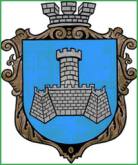 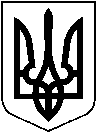         УКРАЇНАХМІЛЬНИЦЬКА МІСЬКА РАДАВІННИЦЬКОЇ ОБЛАСТІВиконавчий комітетРішеннявід __ ______ 2020р. 							               	№ ____Про підготовку житлово-комунальногогосподарства та об’єктів соціальноїсфери  Хмільницької міської об’єднаної територіальної громади до роботив осінньо-зимовий  період  2020-2021 рр. 	З метою забезпечення надійного функціонування інфраструктури Хмільницької міської об’єднаної територіальної громади в умовах осінньо-зимового періоду 2020-2021 років, попередження виникнення надзвичайних ситуацій техногенного характеру, підготовки та виконання планів заходів до опалювального сезону 2020/21 року та шляхів вирішення проблемних питань, керуючись частиною 1 ст. 30, частиною 1 ст. 52 і частиною 6 ст. 59 Закону України «Про місцеве самоврядування в Україні», виконавчий комітет міської радиВ И Р І Ш И В:1. Заступнику міського голови з питань діяльності міської ради Загіці В.М, начальнику управління житлово-комунального господарства та комунальної власності Хмільницької міської ради Сташку І.Г. до 01.07.2020 проаналізувати підсумки та недоліки минулого опалювального сезону та вжити заходів щодо їх усунення.2. Створити оперативний штаб з підготовки житлово-комунального господарства, підприємств, організацій та установ міста до роботи в осінньо-зимовий період 2020-2021 рр. і затвердити його склад (додаток 1).3. Затвердити основні заходи з підготовки підприємств та організацій житлово-комунального господарства, об’єктів  соціальної  сфери міста до роботи в осінньо-зимовий період 2020-2021 рр. та чітко дотримуватися розроблених та  затверджених  заходів (Додатки 2,3,4).4. Покласти персональну відповідальність за здійснення комплексу заходів, щодо підготовки до роботи в осінньо-зимовий період підприємств, організацій, бюджетних установ, інших господарюючих суб’єктів безпосередньо на їх керівників. 5. Управлінню житлово-комунального господарства та комунальної власності міської ради (Сташку І.Г.). 5.1. Організувати та взяти на контроль виконання підприємствами і організаціями житлово-комунального господарства та установами міста запланованих заходів, визначених п.3 цього рішення щодо забезпечення безперебійної роботи в осінньо-зимовому періоді 2020-2021 рр.  5.2. Скласти перелік прибиральної техніки підприємств та організацій, яку закріпити  за вулицями міста для прибирання  від снігу та ожеледиці на випадок сильних снігопадів. 6. КП «Хмільниккомунсервіс» (Полонський С.Б.) до 01.10.2020 року забезпечити необхідний запас протиожеледних матеріалів, паливно-мастильних матеріалів та підготовку спеціальної техніки для прибирання снігу, автотранспорту для виконання робіт з утримання автомобільних доріг, вулиць та тротуарів в осінньо-зимовий період.  7. КП «Хмільницька ЖЕК» (Прокопович Ю. І.) до 15.09.2020 року забезпечити підготовку житла, що перебуває на балансі та обслуговуванні підприємства до зими, в першу чергу покрівель житлових будинків, належний технічний стан внутрішньобудинкових інженерних мереж та систем, перевірити димовентиляційні канали квартир житлових будинків для забезпечення надійності та безпечної експлуатації індивідуального опалення, заміну та ремонт запірної арматури, частин трубопроводів, засклення вікон (під’їзди, горища, підвали) та ремонт вхідних дверей будинків, заготовити запаси запірної арматури, труб, скла, шиферу, руберойду на випадок непередбачених та аварійних ситуацій для виконання робіт з ремонту та утримання житлового фонду. 8. КП “Хмільникводоканал” (Бойко С.П.) до 01.10.2020 року забезпечити виконання намічених заходів, щодо підготовки водопровідних станцій І-ІІІ підйомів, очисних споруд каналізації та каналізаційних насосних станцій, насосного обладнання, закритих трансформаторних підстанцій, інженерних комунікацій до роботи в осінньо-зимовий період в повному обсязі, відновити покриття на місцях пошкодження вулично-дорожньої  полотна  під час виконання ремонтних робіт  та  інженерних мереж. 9. Управлінню освіти Хмільницької міської ради намітити заходи, щодо забезпечення безперебійної роботи навчально-виховних закладів в осінньо-зимовому періоді 2020-2021рр., взяти на контроль їх  виконання.10. Відділу інформаційної діяльності та комунікацій із громадськістю  опублікувати постановчу частину рішення в засобах масової інформації та  офіційному веб-сайті міста.11. Рекомендувати  керівникам  комунальних підприємств житлово-комунального господарства Хмільницької міської ради, начальнику управління освіти міської ради, начальнику управління праці та соціального захисту населення міської ради,  підготувати на затвердження  основні заходи з підготовки  підприємств та організацій житлово-комунального господарства, об’єктів  соціальної  сфери міста до роботи в осінньо-зимовий період 2020-2021 рр.12. КП «Хмільницька ЖЕК», КП «Хмільниккомунсервіс», КП  «Хмільникводоканал», Управлінню  освіти  міської ради забезпечити щомісячне  звітування управління житлово-комунального господарства та комунальної власності  міської ради до 05  та 15 числа  починаючи з 01.06.2020р. про хід виконання заходів  з підготовки до  роботи  в осінньо-зимовий період 2020-2021 рр. 13. Розглянути питання про стан підготовки  житлово-комунального господарства та об’єктів соціальної сфери міста в осінньо-зимовий період  2020-2021 рр. на  засіданні  виконкому  Хмільницької міської ради (Додаток 5).14. Контроль за виконанням цього рішення покласти на заступника міського голови з питань виконавчих органів міської ради В. М. Загіку. Міський голова                                                                                              С.Б. РедчикДодаток №1 до рішеннявиконавчого комітету міської радивід __.0_.2020р. №___Складміського оперативного штабу по підготовці  житлово-комунального  господарства та об’єктів соціальної сфери  Хмільницької міської об’єднаної територіальної громади до роботи в осінньо-зимовий  період  2020-2021 рр. Керуючий справами                                            виконкому міської ради                                                                               С.П. МаташДодаток №2 до рішеннявиконавчого комітету міської ради                                                                                                                  від __.0_.2020 р. №___ОСНОВНІ ЗАХОДИз підготовки  КП «Хмільникводоканал» до роботи в осінньо-зимовий період 2020-2021 рр.Керуючий справами                                            виконкому міської ради                                                                        С.П. МаташДодаток №3 до рішеннявиконавчого комітету міської радивід __.0_.2020 р. №___ОСНОВНІ ЗАХОДИ Поточного ремонту з підготовки житлового фонду КП «Хмільницька ЖЕК» до роботи в осінньо-зимовий період 2020-2021 рр.ОСНОВНІ ЗАХОДИКапітального ремонту об’єктів КП «Хмільницька ЖЕК» з підготовки до роботи в осінньо-зимовий період 2020-2021 рр.Керуючий справамивиконкому міської ради                                                                               С.П. МаташДодаток №4 до рішеннявиконавчого комітету міської радивід __.0_.2020р. №___ОСНОВНІ ЗАХОДИз підготовки КП «Хмільниккомунсервіс» до роботи в осінньо-зимовий період 2020-2021 рр.Керуючий справами                                            виконкому міської ради                                                                         С.П. МаташДодаток №5 до рішеннявиконавчого комітету міської радивід __.0_.2020р. №___Планові показники підготовки житлово-комунального господарства та об’єктів соціальної сфери до стабільної роботи в осінньо-зимовий період 2020/21Керуючий справами                                            виконкому міської ради                                                                         С.П. МаташЛист погодження до рішення виконавчого комітету Хмільницької міської ради«Про підготовку житлово-комунального господарства та об’єктів соціальної сфери  Хмільницької міської об’єднаної територіальної громади до роботи в осінньо-зимовий  період  2020-2021 рр.»Виконавець:                                                                              Головний спеціаліст відділу ЖКГ                                                                          управління ЖКГ та КВ міської ради                                                                       В.А. Можаровський                                                                                                               ___________________Погоджено:                                                                                                                                                                                Керуючий справами                                                                                                                                      виконавчого комітету                                                                                                           міської ради                                                                                                                                                                                              С.П. Маташ                                                                                               ___________________                                                                                                                        Заступник міського голови зпитань діяльності виконавчих органів міської радиА.В. Сташко                                                                                               ___________________Заступник міського голови зпитань діяльності виконавчих органів міської радиВ.М. Загіка                                                                                               ___________________Начальник  управління праці та соціального захисту населення міської радиІ.Я.Тимошенко___________________Начальник  управління освіти міської ради Г.І. Коведа____________________                                                                                         Начальник управління                                                                                              ЖКГ та КВ міської ради                                                                       І.Г. Сташок                                                                                                      ____________________Начальник юридичного відділу міської радиН.А. Буликова                                                                                                                ___________________В. о. старости Соколівського старостинського округуН.В. Кальянова___________________Надати рішення:Управлінню ЖКГ та КВ міської ради;Управління праці та соціального захисту населення міської ради;Управління освіти міської ради;КП « Хмільниккомунсервіс»;КП «Хмільникводоканал»;КП «Хмільницька ЖЕК».Голова оперативного штабузаступник міського голови з питань діяльності виконавчих органів міської ради – В.М. ЗагікаЗаступник голови оперативного штабуначальник управління ЖКГ та КВ міської ради – І.Г. Сташок;Члени оперативного    штабу:Заступник міського голови з питань діяльності виконавчих органів міської ради – А.В. СташкоНачальник  управління праці та соціального захисту населення міської ради – І.Я.Тимошенко; Начальник  управління освіти міської ради – Г.І. Коведа;Начальник  відділу цивільного захисту, оборонної роботи та взаємодії з правоохоронними органами міської ради – В.П.Коломійчук;Начальник Хмільницького відділення ПАТ «Вінницягаз» - І.Р.Квік;Начальник КП «Хмільницька ЖЕК»- Ю.І.Прокопович;Директор  КП «Хмільникводоканал» - С.П.Бойко;Начальник КП «Хмільниккомунсервіс»- С.Б.Полонський; В. о. старости Соколівського старостинського округу- Н.В.Кальянова ;Заступник начальника Управління Держпродспоживслужби в Хмільницькому районі- В.В.Грушко(за згодою);Директор СО «Хмільницькі ЕМ» ПАТ «Вінницяобленерго»- М.К.Петровський(за згодою);Старший інспектор державної інспекції Держенергонагляду у Вінницькій області – Ю.М. Канарчик (0679798254)(за згодою);Старший інспектор державної інспекції Держенергонагляду у Вінницькій області – Є.Г.Голєв(за згодою) (0982577851).№ п/пНайменування заходів Найменування заходів Адреса об’єкту Адреса об’єкту Адреса об’єкту Од. вимірОд. вимірК-тьК-тьК-тьТермін виконанняТермін виконанняТермін виконанняТермін виконанняТермін виконанняТермін виконанняТермін виконанняПриміткаПримітка№ п/пНайменування заходів Найменування заходів Адреса об’єкту Адреса об’єкту Адреса об’єкту Од. вимірОд. вимірК-тьК-тьК-тьПочатокПочатокПочатокзавершеннязавершеннязавершеннязавершенняПриміткаПримітка12233344555666777788                                              ВОДОПРОВІДНА СТАНЦІЯ                                              ВОДОПРОВІДНА СТАНЦІЯ                                              ВОДОПРОВІДНА СТАНЦІЯ                                              ВОДОПРОВІДНА СТАНЦІЯ                                              ВОДОПРОВІДНА СТАНЦІЯ                                              ВОДОПРОВІДНА СТАНЦІЯ                                              ВОДОПРОВІДНА СТАНЦІЯ                                              ВОДОПРОВІДНА СТАНЦІЯ                                              ВОДОПРОВІДНА СТАНЦІЯ                                              ВОДОПРОВІДНА СТАНЦІЯ                                              ВОДОПРОВІДНА СТАНЦІЯ                                              ВОДОПРОВІДНА СТАНЦІЯ                                              ВОДОПРОВІДНА СТАНЦІЯ                                              ВОДОПРОВІДНА СТАНЦІЯ                                              ВОДОПРОВІДНА СТАНЦІЯ                                              ВОДОПРОВІДНА СТАНЦІЯ                                              ВОДОПРОВІДНА СТАНЦІЯ                                              ВОДОПРОВІДНА СТАНЦІЯ                                              ВОДОПРОВІДНА СТАНЦІЯ                                              ВОДОПРОВІДНА СТАНЦІЯ1Промивка та дезінфекція РЧВ 1,2 (резервуар чистої води)Промивка та дезінфекція РЧВ 1,2 (резервуар чистої води)Промивка та дезінфекція РЧВ 1,2 (резервуар чистої води)Промивка та дезінфекція РЧВ 1,2 (резервуар чистої води)штшт222червеньчервеньчервеньлипеньлипеньлипеньлипеньБойко Бойко 2Заміна насоса № 2 (поверхневий водозабір)Заміна насоса № 2 (поверхневий водозабір)Заміна насоса № 2 (поверхневий водозабір)Заміна насоса № 2 (поверхневий водозабір)штшт111травеньтравеньтравеньчервеньчервеньчервеньчервеньБойко Бойко 3Часткова заміна та ремонт запірної арматури на фільтрахЧасткова заміна та ремонт запірної арматури на фільтрахЧасткова заміна та ремонт запірної арматури на фільтрахЧасткова заміна та ремонт запірної арматури на фільтрахштшт666травеньтравеньтравеньвересеньвересеньвересеньвересеньБойко Бойко 4Монтаж частотного перетворювача та датчика тиску (поверхневий водозабір)Монтаж частотного перетворювача та датчика тиску (поверхневий водозабір)Монтаж частотного перетворювача та датчика тиску (поверхневий водозабір)Монтаж частотного перетворювача та датчика тиску (поверхневий водозабір)штшт111червеньчервеньчервеньлипеньлипеньлипеньлипеньБойко Бойко 5Видалення осаду з освітлювачів та змішувачівВидалення осаду з освітлювачів та змішувачівВидалення осаду з освітлювачів та змішувачівВидалення осаду з освітлювачів та змішувачівштшт888травеньтравеньтравеньлипеньлипеньлипеньлипеньБойко Бойко 6Ремонт та побілка огорожіРемонт та побілка огорожіРемонт та побілка огорожіРемонт та побілка огорожім2м2400400400травеньтравеньтравеньчервеньчервеньчервеньчервеньБойко Бойко 7Побілка приміщення (майстерня)Побілка приміщення (майстерня)Побілка приміщення (майстерня)Побілка приміщення (майстерня)м2м2505050травеньтравеньтравеньчервеньчервеньчервеньчервеньБойко Бойко 8Заміна всмоктую чого водопроводу д=200 мм (поверхневий водозабір, насос № 2)Заміна всмоктую чого водопроводу д=200 мм (поверхневий водозабір, насос № 2)Заміна всмоктую чого водопроводу д=200 мм (поверхневий водозабір, насос № 2)Заміна всмоктую чого водопроводу д=200 мм (поверхневий водозабір, насос № 2)м/пм/п888травеньтравеньтравеньтравеньтравеньтравеньтравеньБойко Бойко 9Фарбування обладнанняФарбування обладнанняФарбування обладнанняФарбування обладнанням2м2100100100травеньтравеньтравеньчервеньчервеньчервеньчервеньБойко Бойко 10Облаштування робочого місця машиністаОблаштування робочого місця машиністаОблаштування робочого місця машиністаОблаштування робочого місця машиністаштшт111липеньлипеньлипеньСерпеньСерпеньСерпеньСерпеньБойкоБойко11Заготівля дров для опаленняЗаготівля дров для опаленняЗаготівля дров для опаленняЗаготівля дров для опаленням3м3202020серпеньсерпеньсерпеньвересеньвересеньвересеньвересеньБойкоБойко12Фарбування вантажопідіймальних механізмівФарбування вантажопідіймальних механізмівФарбування вантажопідіймальних механізмівФарбування вантажопідіймальних механізмівштшт888травеньтравеньтравеньчервеньчервеньчервеньчервеньБойкоБойко13Ремонт стелі (фільтрувальний зал № 1)Ремонт стелі (фільтрувальний зал № 1)Ремонт стелі (фільтрувальний зал № 1)Ремонт стелі (фільтрувальний зал № 1)м2м2500500500травеньтравеньтравеньвересеньвересеньвересеньвересеньБойкоБойкоЛІНІЯ ВОДОПРОВІДНОЇ МЕРЕЖІЛІНІЯ ВОДОПРОВІДНОЇ МЕРЕЖІЛІНІЯ ВОДОПРОВІДНОЇ МЕРЕЖІЛІНІЯ ВОДОПРОВІДНОЇ МЕРЕЖІЛІНІЯ ВОДОПРОВІДНОЇ МЕРЕЖІЛІНІЯ ВОДОПРОВІДНОЇ МЕРЕЖІЛІНІЯ ВОДОПРОВІДНОЇ МЕРЕЖІЛІНІЯ ВОДОПРОВІДНОЇ МЕРЕЖІЛІНІЯ ВОДОПРОВІДНОЇ МЕРЕЖІЛІНІЯ ВОДОПРОВІДНОЇ МЕРЕЖІЛІНІЯ ВОДОПРОВІДНОЇ МЕРЕЖІЛІНІЯ ВОДОПРОВІДНОЇ МЕРЕЖІЛІНІЯ ВОДОПРОВІДНОЇ МЕРЕЖІЛІНІЯ ВОДОПРОВІДНОЇ МЕРЕЖІЛІНІЯ ВОДОПРОВІДНОЇ МЕРЕЖІЛІНІЯ ВОДОПРОВІДНОЇ МЕРЕЖІЛІНІЯ ВОДОПРОВІДНОЇ МЕРЕЖІЛІНІЯ ВОДОПРОВІДНОЇ МЕРЕЖІЛІНІЯ ВОДОПРОВІДНОЇ МЕРЕЖІЛІНІЯ ВОДОПРОВІДНОЇ МЕРЕЖІ1Кап. ремонт пожежних гідрантів по містуКап. ремонт пожежних гідрантів по містуштшт666червеньчервеньчервеньвересеньвересеньвересеньвересеньКвятковськийКвятковський2Заміна засувок на водопровідних мережах міста Заміна засувок на водопровідних мережах міста штшт666травеньтравеньтравеньсерпеньсерпеньсерпеньсерпеньКвятковськийКвятковський3Закільцювання водопроводу по вул. Курортна з монтажем колодязів та засувокЗакільцювання водопроводу по вул. Курортна з монтажем колодязів та засувокштшт111червеньчервеньчервеньжовтеньжовтеньжовтеньжовтеньКвятковськийКвятковський4Заміна частини водопроводу по вул. КармелюкаЗаміна частини водопроводу по вул. Кармелюкам/пм/п303030квітеньквітеньквітеньтравеньтравеньтравеньтравеньКвятковськийКвятковський5Заміна частини водопроводу по вул. Січових СтрільцівЗаміна частини водопроводу по вул. Січових Стрільцівм/пм/п808080червеньчервеньчервеньсерпеньсерпеньсерпеньсерпеньКвятковськийКвятковський6Підняття люків відносно дорожнього покриттяПідняття люків відносно дорожнього покриттяштшт555червеньчервеньчервеньвересеньвересеньвересеньвересеньКвятковськийКвятковський7Заміна частини водопроводу по вул. НекрасоваЗаміна частини водопроводу по вул. Некрасовам/пм/п303030липеньлипеньлипеньвересеньвересеньвересеньвересеньКвятковськийКвятковський8Промивка та хлорування водопровідних мереж містаПромивка та хлорування водопровідних мереж містам/пм/п300030003000травеньтравеньтравеньвересеньвересеньвересеньвересеньКвятковськийКвятковськийОСКОСКОСКОСКОСКОСКОСКОСКОСКОСКОСКОСКОСКОСКОСКОСКОСКОСКОСКОСК1Фарбування вантажопідіймальних механізмівФарбування вантажопідіймальних механізмівштшт111травеньтравеньтравеньчервеньчервеньчервеньчервеньГончарукГончарук2Побілка приміщень Побілка приміщень м2м2100100100червеньчервеньчервеньлипеньлипеньлипеньлипеньГончарукГончарук3Ремонт фундаментів будівельРемонт фундаментів будівельм2м2303030червеньчервеньчервеньлипеньлипеньлипеньлипеньГончарукГончарук4Встановлення і підключення насоса ГНОМ 20/25 в насосній станціїВстановлення і підключення насоса ГНОМ 20/25 в насосній станціїштшт111червеньчервеньчервеньлипеньлипеньлипеньлипеньГончарукГончарук5Заміна вікон на КНС (ОСК)Заміна вікон на КНС (ОСК)штшт222жовтеньжовтеньжовтеньлистопадлистопадлистопадлистопадГончарукГончарук6Фарбування обладнанняФарбування обладнанням2м2100100100червеньчервеньчервеньлипеньлипеньлипеньлипеньГончарукГончарук7Ремонт колодязя дренажних вод (мулові майданчики)Ремонт колодязя дренажних вод (мулові майданчики)штшт111травеньтравеньтравеньчервеньчервеньчервеньчервеньГончарукГончарук8Ремонт стелі (лабораторія)Ремонт стелі (лабораторія)м2м2505050травеньтравеньтравеньчервеньчервеньчервеньчервеньГончарукГончарукКНС та ВНСКНС та ВНСКНС та ВНСКНС та ВНСКНС та ВНСКНС та ВНСКНС та ВНСКНС та ВНСКНС та ВНСКНС та ВНСКНС та ВНСКНС та ВНСКНС та ВНСКНС та ВНСКНС та ВНСКНС та ВНСКНС та ВНСКНС та ВНСКНС та ВНСКНС та ВНС11Заміна засувки Ø100мм на ВНС-1Заміна засувки Ø100мм на ВНС-1штштшт111травеньтравеньтравеньчервеньчервеньчервеньБур22Реконструкція системи вентиляції КНС-1Реконструкція системи вентиляції КНС-1м/пм/пм/п100100100червеньчервеньчервеньлипеньлипеньлипеньБур33Благоустрій території КНС-3Благоустрій території КНС-3м2м2м2150015001500травеньтравеньтравеньчервеньчервеньчервеньБур44Побілка приміщеньПобілка приміщеньм2м2м2100100100травеньтравеньтравеньчервеньчервеньчервеньБур55Фарбування металоконструкційФарбування металоконструкційм2м2м2200200200червеньчервеньчервеньсерпеньсерпеньсерпеньБур66Ревізія системи вентиляції КНС-3Ревізія системи вентиляції КНС-3штштшт111червеньчервеньчервеньлипеньлипеньлипеньБур77Заміна вхідних дверей ВНС-4Заміна вхідних дверей ВНС-4штштшт111травеньтравеньтравеньчервеньчервеньчервеньБур88Фарбування вантажопідіймальних механізмівФарбування вантажопідіймальних механізмівштштшт444травеньтравеньтравеньчервеньчервеньчервеньБур99Монтаж насосів «ОРТІМА» на ВНС-2, ВНС-3, ВНС-4Монтаж насосів «ОРТІМА» на ВНС-2, ВНС-3, ВНС-4штштшт333травеньтравеньтравеньчервеньчервеньчервеньБурМЕРЕЖА КАНАЛІЗАЦІЇМЕРЕЖА КАНАЛІЗАЦІЇМЕРЕЖА КАНАЛІЗАЦІЇМЕРЕЖА КАНАЛІЗАЦІЇМЕРЕЖА КАНАЛІЗАЦІЇМЕРЕЖА КАНАЛІЗАЦІЇМЕРЕЖА КАНАЛІЗАЦІЇМЕРЕЖА КАНАЛІЗАЦІЇМЕРЕЖА КАНАЛІЗАЦІЇМЕРЕЖА КАНАЛІЗАЦІЇМЕРЕЖА КАНАЛІЗАЦІЇМЕРЕЖА КАНАЛІЗАЦІЇМЕРЕЖА КАНАЛІЗАЦІЇМЕРЕЖА КАНАЛІЗАЦІЇМЕРЕЖА КАНАЛІЗАЦІЇМЕРЕЖА КАНАЛІЗАЦІЇМЕРЕЖА КАНАЛІЗАЦІЇМЕРЕЖА КАНАЛІЗАЦІЇМЕРЕЖА КАНАЛІЗАЦІЇМЕРЕЖА КАНАЛІЗАЦІЇ1Підняття люків відносно дорожнього покриттяПідняття люків відносно дорожнього покриттяштшт666червеньчервеньчервеньжовтеньжовтеньжовтеньжовтеньКвятковськийКвятковський2Заміна внутрішньодворової мережі по вул. 1 Травня, 54Заміна внутрішньодворової мережі по вул. 1 Травня, 54м/пм/п151515червеньчервеньчервеньвересеньвересеньвересеньвересеньКвятковськийКвятковський3Ремонт каналізаційних колодязів по містуРемонт каналізаційних колодязів по містуштшт444червеньчервеньчервеньвересеньвересеньвересеньвересеньКвятковськийКвятковський4Промивка самопливних колекторів по містуПромивка самопливних колекторів по містум/пм/п800800800травеньтравеньтравеньвересеньвересеньвересеньвересеньКвятковськийКвятковський5Заміна частини каналізаційного колектору по вул. 1 Травня, 58-60Заміна частини каналізаційного колектору по вул. 1 Травня, 58-60м/пм/п808080травеньтравеньтравеньчервеньчервеньчервеньчервеньКвятковськийКвятковський6Заміна внутрішньодворової мережі по вул. Столярчука, 54Заміна внутрішньодворової мережі по вул. Столярчука, 54м/пм/п202020червеньчервеньчервеньжовтеньжовтеньжовтеньжовтеньКвятковськийКвятковський7Влаштування нового колодязя по вул. 1 Травня, 64Влаштування нового колодязя по вул. 1 Травня, 64штшт111червеньчервеньчервеньсерпеньсерпеньсерпеньсерпеньКвятковськийКвятковськийАВТОТРАНСПОРТАВТОТРАНСПОРТАВТОТРАНСПОРТАВТОТРАНСПОРТАВТОТРАНСПОРТАВТОТРАНСПОРТАВТОТРАНСПОРТАВТОТРАНСПОРТАВТОТРАНСПОРТАВТОТРАНСПОРТАВТОТРАНСПОРТАВТОТРАНСПОРТАВТОТРАНСПОРТАВТОТРАНСПОРТАВТОТРАНСПОРТАВТОТРАНСПОРТАВТОТРАНСПОРТАВТОТРАНСПОРТАВТОТРАНСПОРТАВТОТРАНСПОРТ1Бетонування підлоги приміщень гаражівБетонування підлоги приміщень гаражівм2м2606060серпеньсерпеньсерпеньвересеньвересеньвересеньвересеньЛіщукЛіщук2Заміна шин на автотранспортіЗаміна шин на автотранспортіштшт888жовтеньжовтеньжовтеньлистопадлистопадлистопадлистопадЛіщукЛіщук3Заміна акумуляторних батарей на автотранспортіЗаміна акумуляторних батарей на автотранспортіштшт333жовтеньжовтеньжовтеньлистопадлистопадлистопадлистопадЛіщукЛіщук4Проведення технічного огляду автомобілівПроведення технічного огляду автомобілівштшт555травеньтравеньтравеньчервеньчервеньчервеньчервеньЛіщукЛіщук5Фарбування металоконструкцій (брами гаражів)Фарбування металоконструкцій (брами гаражів)м2м2808080липеньлипеньлипеньсерпеньсерпеньсерпеньсерпеньЛіщукЛіщук6Монтування площадки для стоянки транспортуМонтування площадки для стоянки транспортуМонтування площадки для стоянки транспортум2м2100100100червеньчервеньчервеньлипеньлипеньЛіщукЛіщукЛіщукЕНЕРГОГОСПОДАРСТВОЕНЕРГОГОСПОДАРСТВОЕНЕРГОГОСПОДАРСТВОЕНЕРГОГОСПОДАРСТВОЕНЕРГОГОСПОДАРСТВОЕНЕРГОГОСПОДАРСТВОЕНЕРГОГОСПОДАРСТВОЕНЕРГОГОСПОДАРСТВОЕНЕРГОГОСПОДАРСТВОЕНЕРГОГОСПОДАРСТВОЕНЕРГОГОСПОДАРСТВОЕНЕРГОГОСПОДАРСТВОЕНЕРГОГОСПОДАРСТВОЕНЕРГОГОСПОДАРСТВОЕНЕРГОГОСПОДАРСТВОЕНЕРГОГОСПОДАРСТВОЕНЕРГОГОСПОДАРСТВОЕНЕРГОГОСПОДАРСТВОЕНЕРГОГОСПОДАРСТВОЕНЕРГОГОСПОДАРСТВО1Проведення перевірки опору ізоляції по всіх об’єктахПроведення перевірки опору ізоляції по всіх об’єктахштшт111111липеньлипеньлипеньвересеньвересеньвересеньвересеньМироненкоМироненко2Виконання перевірки грозозахисту, а при необхідності-ремонтВиконання перевірки грозозахисту, а при необхідності-ремонтштшт444червеньчервеньчервеньлипеньлипеньлипеньлипеньМироненкоМироненко3Проведення поточного обслуговування трансформаторів, ремонт трансформатора ТП-309 № 1 ТМ-400 кВаПроведення поточного обслуговування трансформаторів, ремонт трансформатора ТП-309 № 1 ТМ-400 кВаштшт101010червеньчервеньчервеньвересеньвересеньвересеньвересеньМироненкоМироненко4Виконання поточного ремонту та обслуговування зовнішнього освітлення по всіх об’єктахВиконання поточного ремонту та обслуговування зовнішнього освітлення по всіх об’єктахштшт111111червеньчервеньчервеньсерпеньсерпеньсерпеньсерпеньМироненкоМироненко5Технічне обслуговування ЗШ-0,4 кВ КНС-1, КНС-3Технічне обслуговування ЗШ-0,4 кВ КНС-1, КНС-3штшт222травеньтравеньтравеньвересеньвересеньвересеньвересеньМироненкоМироненко6Монтаж частотних перетворювачів ВНС-2, ВНС-3, ВНС-4Монтаж частотних перетворювачів ВНС-2, ВНС-3, ВНС-4штшт333травеньтравеньтравеньлипеньлипеньлипеньлипеньМироненкоМироненко7Монтаж захисту двигунів на станцію водо підготовки (блок №1, 2)Монтаж захисту двигунів на станцію водо підготовки (блок №1, 2)штшт888травеньтравеньтравеньчервеньчервеньчервеньчервеньМироненкоМироненко8Технічне обслуговування ел. двигунів (насосів)Технічне обслуговування ел. двигунів (насосів)штшт202020травеньтравеньтравеньжовтеньжовтеньжовтеньжовтеньМироненкоМироненкоАдреса будинкуПоточ. ремонт м’якої покрівлі,м2Поточ. ремонт шиферн. покрівлі,м2(парапетів)Скліннявікон сход. клітин,м2Ремонт та заміна трубопр.холод.водоп.,м.п.Каналізація ремонт та заміна ділянок трубопроводу, м.п.(ливнева каналізація)Заміназапірноїарматури,шт.Ремонт, електро щитових штІнше1 Травня, 6624-28-24-1 Травня, 62-2246212-1 Травня,6412-34122-1 Травня,608-12412-1 Травня,588-12412-1 Травня,54-6.м.6 шт.218641-1 Травня,40-44---1-1 Травня, 1788-12112-1 Травня, 13--23212-1 Травня,11142 шт козирки36232-1 Травня,11а22-11111-1 Травня, 9--22311-1 Травня, 2415--1211-проспект Свободи, 7--23331-проспект Свободи, 918--2122-проспект Свободи, 1112-11111-проспект Свободи, 13--26411-проспект Свободи, 15-1424311-Монастирська,118-64321-Монастирська,5614-23412-Літописна, 1--21322-Пушкіна, 1535-12321-Виноградна, 21630 м. фасад23122-Кутузова, 5--12322-Столярчука, 29--22121-Столярчука, 3114-22312-Столярчука, 3312-12322-Столярчука, 35-412222-С.Муравського, 3-1021212-С.Муравського, 5-1223221-С.Муравського, 7-1423212-С.Муравського, 9-812331-С.Муравського, 11-1621312-№ Вид робіт Одиниці виміру Обсяги Термін виконання Відповідальний 1234561Капітальний ремонт м’якої покрівлікв.м.---2Капітальний ремонт шиферної покрівлікв.м.---3Капітальний ремонт фасадів з утепленнямкв.м.---4Капітальний ремонт інженерних мережп.м.---5Капітальний ремонт віконних прорізівкв.м.---6Капітальний ремонт електрощитовихшт.---7Загальнобудівельні роботишт. (буд.)---№п/пНайменування заходівОдиниця виміруКількістьКількістьТермін виконанняВиконавецьВиконавець123445661.Забезпечити заготівлю:1.Забезпечити заготівлю:1.Забезпечити заготівлю:1.Забезпечити заготівлю:1.Забезпечити заготівлю:1.Забезпечити заготівлю:1.Забезпечити заготівлю:1.Забезпечити заготівлю:- піско-соляна суміш- піско-соляна суміштонн760Серпень-листопадСерпень-листопадСерпень-листопадМайстер Поліщук В.Г.- сіль технічна- сіль технічнатонн60,8Серпень-листопадСерпень-листопадСерпень-листопадМайстер Поліщук В.Г.2. Підготувати автомобільну та спеціальну техніку до зими(8 од.): 2. Підготувати автомобільну та спеціальну техніку до зими(8 од.): 2. Підготувати автомобільну та спеціальну техніку до зими(8 од.): 2. Підготувати автомобільну та спеціальну техніку до зими(8 од.): 2. Підготувати автомобільну та спеціальну техніку до зими(8 од.): 2. Підготувати автомобільну та спеціальну техніку до зими(8 од.): 2. Підготувати автомобільну та спеціальну техніку до зими(8 од.): 2. Підготувати автомобільну та спеціальну техніку до зими(8 од.): 2. Підготувати автомобільну та спеціальну техніку до зими(8 од.): Автомобіль ГАЗ_САЗАвтомобіль ГАЗ_САЗшт.1справнийсправнийсправнийГоловний інженер Белза В.М.Головний інженер Белза В.М.Автогрейдер SHANTUI SG-16-3Автогрейдер SHANTUI SG-16-3шт.1справнийсправнийсправнийГоловний інженер Белза В.М.Головний інженер Белза В.М.Екскаватор»Борекс-2101»Екскаватор»Борекс-2101»шт.1справнийсправнийсправнийГоловний інженер Белза В.М.Головний інженер Белза В.М.Трактор МТЗ-82.1Трактор МТЗ-82.1шт.1справнийсправнийсправнийГоловний інженер Белза В.М.Головний інженер Белза В.М.Трактор «Беларус-320.4»Трактор «Беларус-320.4»шт.1справнийсправнийсправнийГоловний інженер Белза В.М.Головний інженер Белза В.М.Трактор КИЙ-14102мТрактор КИЙ-14102мшт.1справнийсправнийсправнийГоловний інженер Белза В.М.Головний інженер Белза В.М.Трактор ЮМЗ-6Трактор ЮМЗ-6шт.1справнийсправнийсправнийГоловний інженер Белза В.М.Головний інженер Белза В.М.Машина дорожня комбінована МАЗ-5550Машина дорожня комбінована МАЗ-5550шт.1справнийсправнийсправнийГоловний інженер Белза В.М.Головний інженер Белза В.М.ДатаСтан підготовки, %01.06.20201515.06.20203001.07.20204015.07.20205001.08.20206015.08.20207001.09.20208015.09.20209001.10.2020100